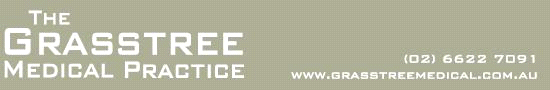 88 Uralba Street, Lismore  NSW  2480Fax:  (02) 6622 8121AUTHORITY FOR RELEASE OF MEDICAL RECORDSTo:Doctor:		Practice:		Address:		Phone:			Fax:	This patient has presented to our surgery.  We would like a copy of medical summary, medication lists, significant specialists reports, and others including 1		2		3		I	,	, hereby authorise the release of my medical records as requested above to The Grasstree Medical Practice. Including the following family members.Signed:			Dated:		Dr. Victoria Yang 
MBBS FRACGPProvider No: 251554TBSign:……………………………………………		Note:  We are using Best Practice using secure messaging system Argus and able accept electronic file that is compatible with our system.  Our Argus email address: argus@grasstreemedical..com.auNameD.O.BSignature